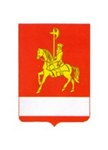 АДМИНИСТРАЦИЯ КАРАТУЗСКОГО РАЙОНА
ПОСТАНОВЛЕНИЕ28.12.2020                                        с. Каратузское                          № 1137-пОб утверждении Порядка определения объема и условий предоставления из районного бюджета субсидий на иные цели районным муниципальным бюджетным и автономным учреждениям, в отношении которых администрация Каратузского района осуществляет функции и полномочия учредителяВ соответствии с абзацами вторым, четвертым пункта 1 статьи 78.1 Бюджетного кодекса Российской Федерации, постановлением Правительства Российской Федерации от 22.02.2020 № 203 «Об общих требованиях к нормативным правовым актам и муниципальным правовым актам, устанавливающим порядок определения объема и условия предоставления бюджетным и автономным учреждениям субсидий на иные цели», статьей 28 Устава Каратузского района ПОСТАНОВЛЯЮ:Утвердить Порядок определения объема и условий предоставления из районного бюджета субсидий на иные цели районным муниципальным бюджетным и автономным учреждениям, в отношении которых администрация Каратузского района осуществляет функции и полномочия учредителя, согласно приложению.Контроль за исполнением настоящего постановления возложить на Савина А.А., заместителя главы района по социальным вопросам администрации Каратузского района.Постановление вступает в силу в день, следующий за днем его официального опубликования в периодическом печатном издании «Вести муниципального образования «Каратузский район»», и применяется к правоотношениям, возникшим с 1 января 2021 года.Глава района                                                                         К.А. ТюнинПриложение к постановлению администрации Каратузского района от 28.12.2020  № 1137-пПорядокопределения объема и условий предоставления из районного бюджета субсидий на иные цели районным муниципальным бюджетным и автономным учреждениям, в отношении которых администрация Каратузского района осуществляет функции и полномочия учредителяОбщее положения1.1. Настоящий Порядок определяет процедуру принятия решений и условий предоставления из районного бюджета субсидий на иные цели районным муниципальным бюджетным и автономным учреждениям, в отношении которых администрация Каратузского района (далее администрация района) осуществляет функции и полномочия учредителя (далее - Порядок), и разработан в соответствии с абзацами вторым, четвертым пункта 1 статьи 78.1 Бюджетного кодекса Российской Федерации, постановлением Правительства Российской Федерации от 22.02.2020 № 203 «Об общих требованиях к нормативным правовым актам и муниципальным правовым актам, устанавливающим порядок определения объема и условия предоставления бюджетным и автономным учреждениям субсидий на иные цели».1.2. Субсидии на иные цели предоставляются для возмещения расходов бюджетных и автономных учреждений, не связанных с оказанием ими в соответствии с муниципальным заданием муниципальных услуг (выполнением работ), включая расходы на:приобретение основных средств и (или) материальных запасов, для осуществления видов деятельности бюджетных или автономных учреждений, предусмотренных учредительными документами;осуществление работ по разработке проектно-сметной документации, проведению государственной экспертизы проектно-сметной документации, капитальному ремонту имущества, закрепленного за бюджетным или автономным учреждением на праве оперативного управления;осуществление иных расходов, не относящихся к расходам, осуществляемым за счет средств субсидии на осуществление капитальных вложений в объекты капитального строительства муниципальной собственности МО «Каратузский район» и приобретение объектов недвижимого имущества в муниципальную собственность МО «Каратузский район».1.3. Главным распорядителем бюджетных средств, осуществляющим предоставление субсидии на иные цели, является администрация района, до которой, в соответствии с бюджетным законодательством Российской Федерации как получателя бюджетных средств, доведены в установленном порядке бюджетные ассигнования (лимиты бюджетных обязательств) на предоставление субсидий на иные цели на соответствующий финансовый год и плановый период. Условия и порядок предоставления субсидии2.1. Для определения объема субсидий на иные цели бюджетное или автономное учреждение направляет в срок до 1 августа  текущего финансового года в администрацию района, заявку в соответствии с перечнем документов, предоставляемых для получения субсидий на иные (далее Перечень документов). Перечень документов включает в себя:пояснительную записку, включающую обоснование необходимости осуществления учреждением расходов на цели, установленные подпунктом 1.2 настоящего Порядка, включая расчет - обоснование суммы целевой субсидии, необходимой для осуществления указанных расходов, в том числе предварительную смету (на выполнение (оказание) соответствующих работ, проведение мероприятий, приобретение имущества) с приложением предложений поставщиков (подрядчиков), статистических данных и (или) иной информация исходя из целей предоставления целевой субсидии;перечень объектов, подлежащих ремонту, акт обследования объектов и дефектную ведомость, в случае, если целью предоставления целевой субсидии является проведение ремонта (реконструкции);программу мероприятий, в случае, если целью предоставления целевой субсидии является проведение мероприятий, в том числе конференций, симпозиумов, выставок;информацию о планируемом к приобретению имуществе и расчет стоимости приобретения, в случае, если целью предоставления целевой субсидии является приобретение имущества;информацию о количестве физических лиц (среднегодовом количестве), являющихся получателями выплат, и видах таких выплат, в случае если целью предоставления субсидии является осуществление указанных выплат;иная информация в зависимости от цели предоставления субсидии.Копии документов заверяются руководителем учреждения или уполномоченным им лицом.2.2. Администрация района в течение 10 (десяти) рабочих дней со дня получения документов, представленных в соответствии с пунктом 2.1 настоящего Порядка, осуществляет проверку представленных документов     на предмет соответствия Перечню документов и требованиям, установленным пунктом 1.2 настоящего Порядка.В случае представления неполного комплекта документов или несоответствия представленных документов требованиям, установленным пунктом 1.2 и 2.1 настоящего Порядка, а так же в случае недостоверности информации, содержащейся в документах, представленных учреждением, администрация района в течение 10 (десяти) рабочих дней со дня окончания срока, указанного в абзаце первом настоящего пункта, возвращает их учреждению, уведомляя о причинах возврата документов.Учреждение вправе повторно направить документы после устранения причин возврата документов.2.3. При предоставлении учреждением полного комплекта документов и при соответствии представленных документов требованиям, установленным пунктом 1.2 настоящего Порядка, администрация района в течение 10 (десяти) рабочих дней принимает решение о предоставлении учреждению субсидии на иные цели и осуществляет подготовку проекта распоряжения о предоставлении субсидии на иные цели.В проекте распоряжения администрация района указывается размер субсидии на иные цели и (или) порядок расчета размера субсидии на иные цели с указанием информации, обосновывающей ее размер (в том числе формулы расчета и порядок их применения), за исключением случаев, когда размер субсидии на иные цели определен решением о районном бюджете или нормативным правовым актом (правовым актом) администрации Каратузского района.Размер субсидии на иные цели определяется администрацией района с учетом потребности учреждения в получении такой субсидии и в пределах лимитов бюджетных обязательств, доведенных в установленном порядке администрации района как получателю бюджетных средств районного бюджета на цели предоставления субсидии на иные цели.2.4. Перечень целевых субсидий (далее – Перечень) утверждается администрацией района по форме, установленной постановлением администрации Каратузского района от «__» _____ 2020 № __ «О регулировании отдельных вопросов предоставления из районного бюджета районным муниципальным бюджетным и автономным учреждениям субсидий на цели, не связанные с финансовым обеспечением выполнения муниципального задания на оказание муниципальных услуг (выполнение работ)», в пределах бюджетных ассигнований и лимитов бюджетных обязательств по согласованию с финансовым управлением администрации Каратузского района: на очередной финансовый год и плановый период не позднее 31 декабря текущего финансового года;в случае внесения изменений в Перечень (изменения в течение текущего финансового года) в течение 10 рабочих дней со дня утверждения муниципальной программы Каратузского района, исполнителем которой является администрация района, предусматривающей соответствующие изменения объемов целевой субсидии.2.5. Перечень получателей и объем субсидий на иные цели на очередной финансовый год, и плановый период может быть изменен администрацией района в очередном финансовом году в следующих случаях:увеличения или уменьшения объема бюджетных ассигнований, предусмотренных в Решении о районном бюджете на очередной финансовый год и плановый период;выявления дополнительной потребности бюджетного или автономного учреждения в осуществлении расходов, предусмотренных пунктом 1.2 Порядка, при условии наличия соответствующих бюджетных ассигнований в Решении о районном бюджете на очередной финансовый год и плановый период;выявления необходимости перераспределения субсидий на иные цели между получателями субсидий на иные цели в пределах бюджетных ассигнований, предусмотренных в решении районного Совета депутатов о районном бюджете на очередной финансовый год и плановый период;внесения соответствующих изменений в программу развития учреждения;внесения изменений в муниципальные программы Каратузского района и иные нормативные правовые акты, устанавливающее расходное обязательство по предоставлению субсидии на иные цели;невозможности осуществления расходов на иные цели в полном объеме.2.6. При наступлении одного из случаев, указанных в пункте 2.5. настоящего Порядка, администрация района в течение 10 рабочих дней осуществляет подготовку и утверждение распоряжения  о внесении изменений в перечень получателей и объем субсидий на иные цели на очередной финансовый год и плановый период.2.7. В целях предоставления субсидии на иные цели между администрацией района и учреждением заключается соглашение в соответствии с типовой формой, утвержденной финансовым управлением администрации Каратузского района (далее – соглашение), в котором предусматриваются в том числе:цели предоставления субсидии на иные цели;значения результатов предоставления субсидии на иные цели;размер субсидии на иные цели;сроки (график) перечисления субсидии на иные цели;сроки представления отчетности;порядок и сроки возврата сумм субсидии на иные цели в случае несоблюдения Учреждением целей, условий и порядка предоставления субсидий, определенных Соглашением;основания и порядок внесения изменений в Соглашение, в том числе 
в случае уменьшения администрации района как получателю бюджетных средств ранее доведенных лимитов бюджетных обязательств на предоставление субсидии на иные цели;основания для досрочного прекращения Соглашения по решению администрации района в одностороннем порядке, в том числе в связи с:реорганизацией или ликвидацией Учреждения;нарушением Учреждением целей и условий предоставления субсидии 
на иные цели, установленных Порядком и (или) Соглашением;запрет на расторжение Соглашения Учреждением в одностороннем порядке;иные положения (при необходимости).2.8. Соглашение заключается в течение 10 (десяти) рабочих дней  после доведения администрации района финансовым управлением администрации Каратузского района показателей сводной бюджетной росписи и лимитов бюджетных обязательств и при соответствии Учреждения следующим требованиям:на 1 число месяца, в котором планируется заключение Соглашения у Учреждения должна отсутствовать неисполненная обязанность по уплате налогов, сборов, страховых взносов, пеней, штрафов, процентов, подлежащих уплате в соответствии с законодательством Российской Федерации о налогах и сборах, просроченной задолженности по возврату в районный бюджет субсидий, бюджетных инвестиций, предоставленных в том числе в соответствии с иными правовыми актами, за исключением случаев предоставления субсидии на осуществление мероприятий по реорганизации или ликвидации Учреждения, предотвращение аварийной (чрезвычайной) ситуации, ликвидацию последствий и осуществление восстановительных работ в случае наступления аварийной (чрезвычайной) ситуации, погашение задолженности по судебным актам, вступившим в законную силу, исполнительным документам, а также иных случаев, установленных федеральными законами, нормативными правовыми актами Правительства Российской Федерации, Правительства Красноярского края, муниципальными правовыми актами администрации Каратузского района.2.9. Предоставлении субсидии на иные цели источником, которых являются средства из федерального бюджета в течение финансового года осуществляется на основании соглашения, утвержденного приказом Министерства финансов Российской Федерации от 31.10.2016 №197н «Об утверждении типовой формы соглашения о предоставлении из федерального бюджета федеральному бюджетному или автономному учреждению субсидии в соответствии с абзацем вторым пункта 1 статьи 78.1 Бюджетного кодекса Российской Федерации».2.10. Результаты предоставления субсидии на иные цели, которые должны быть конкретными, измеримыми, и показатели, необходимые для достижения результатов предоставления субсидии на иные цели определяются в зависимости от цели предоставления субсидии на иные цели, указанной в пояснительной записке Учреждения и соответствующей пункту 1.2 Порядка, и устанавливаются Соглашением. 2.11. Субсидия на иные цели перечисляется в соответствии с графиком перечисления субсидии на иные цели, являющимся неотъемлемой частью Соглашения.2.12. Положения, установленные абзацем третьем пункта 2.7 
и пунктом 2.10 Порядка, не применяются при предоставлении субсидий 
на осуществление выплат физическим лицам, проведение мероприятий 
по реорганизации или ликвидации Учреждения, предотвращение аварийной (чрезвычайной) ситуации, ликвидацию последствий и осуществление восстановительных работ в случае наступления аварийной (чрезвычайной) ситуации, погашение задолженности по судебным актам, вступившим 
в законную силу, исполнительным документам, если иное не установлено Правительством Российской Федерации.2.13. В соглашение о предоставлении субсидии на иные цели могут вносится изменения в соответствии с условиями предусмотренные пунктом 2.5. настоящего порядка, путем подписания между администрацией района и учреждением дополнительного соглашения в соответствии с формой, утвержденной финансовым управлением администрации Каратузского района.Дополнительное соглашение может быть заключено в следующих случаях:-  в случае изменения размера субсидии;- в случае изменения сроков (графика) перечисления субсидии.2.14. Субсидия на иные цели бюджетному учреждению перечисляется в установленном порядке на лицевой счет бюджетного учреждения, открытый в Управлении Федерального казначейства по Красноярскому краю и (или) финансовом органе.Субсидия на иные цели автономному учреждению перечисляется в установленном порядке на счет, открытый в кредитной организации автономному учреждению, или на лицевой счет автономного учреждения, открытый в Управлении Федерального казначейства по Красноярскому краю и (или) финансовом органе.Сроки и порядок предоставления отчетности3.1. Учреждения в сроки и по формам, установленным в соглашении, представляют администрацию района:отчет о расходах, источником финансового обеспечения которых является субсидия на иные цели;отчет о достижении значений результатов предоставления субсидии на иные цели;иные отчеты (в случае, если администрацией района принято решение об их представлении).3.2. Отчеты об использовании субсидии составляются на 1 число месяца каждого квартала и нарастающим итогом с начала года.Осуществление контроля за соблюдением целей и условий, предоставления субсидий и ответственность за их несоблюдение4.1. Не использованные в текущем финансовом году остатки субсидии на иные цели, предоставленной бюджетным и автономным учреждениям, подлежат перечислению в районный бюджет до 1 апреля очередного финансового года.Остатки субсидии на иные цели могут использоваться бюджетными и автономными учреждениями в очередном финансовом году при наличии потребности в направлении их на те же цели в соответствии с решением администрации района, принимаемым в форме распоряжения в срок до 1 апреля очередного финансового года, согласованным с финансовым управлением администрации Каратузского района.Финансовое управление администрации Каратузского района согласовывает указанное решение в течение 5 рабочих дней после представления администрацией района  заверенной им или бюджетным (автономным) учреждением копии одного из следующих документов, подтверждающих наличие потребности в направлении остатков субсидии на иные цели в очередном финансовом году на те же цели: проектно-сметной документации на выполнение работ, финансируемых за счет средств субсидии на иные цели; документов, подтверждающих проведение в текущем финансовом году процедур закупки товаров, работ, услуг в целях заключения контрактов (договоров), на основании которых планируется осуществление расходов, предусмотренных пунктом 1.2 настоящего Порядка (далее – договоры), и являющихся основанием для заключения договоров; документов, подтверждающих возникновение денежных обязательств в текущем финансовом году.Остатки средств субсидии на иные цели, не использованные на начало текущего финансового года, при отсутствии решения администрации района о наличии потребности в направлении этих средств на достижение целей, установленных при предоставлении субсидии на иные цели, в текущем финансовом году подлежат возврату в районный бюджет.4.2. Контроль за соблюдением целей и условий предоставления учреждениям субсидий на иные цели осуществляет администрация района и уполномоченными органами муниципального финансового контроля в соответствии с бюджетным законодательством Российской Федерации.4.3. В случае установления по результатам проверок, проведенных администрацией района и (или) уполномоченными органами муниципального финансового контроля, фактов несоблюдения учреждением целей и условий предоставления субсидий на иные цели, установленных настоящим Порядком и соглашением, соответствующие средства подлежат возврату в районный бюджет:на основании требования администрации района – в течение 30 календарных дней со дня получения учреждением соответствующего требования;на основании представления и (или) предписания уполномоченного органа муниципального финансового контроля в срок, установленный в соответствии с бюджетным законодательством Российской Федерации.4.4. В случае установления администрацией района и (или) уполномоченными органами муниципального финансового контроля фактов не достижения результатов предоставления субсидий на иные цели, показателей, необходимых для достижения результатов предоставления субсидий на иные цели, установленных в пункте 1.2 Порядка и соглашении, соглашение по решению администрации района может быть расторгнуто в одностороннем порядке, а средства в объеме, пропорциональном величине не достижения значений результатов подлежат возврату в районный бюджет в соответствии с пунктом 17 Порядка.4.5. В случае нарушения учреждением срока возврата субсидий (остатков субсидий), установленного пунктом 4.4. настоящего Порядка, администрация района в течение 30 календарных дней со дня истечения срока возврата субсидий (остатков субсидий), обращается в судебном порядке о взыскании указанных средств с учреждения.Глава района                                                                         К.А. Тюнин